MEMBRESIA: 2015 (         ),  2016 (        ).   INSCRIPCCIÓN (       ).           Fecha: ________________________INSTITUCIÓN DE PROCEDENCIA: ____________________________________________________________ ________________________________________________________________________________________DIRECCIÓN INSTITUCIONAL: ________________________________________________________________ ________________________________________________________________________________________CORREOS ELECTRÓNICOS: __________________________________________________________________TELÉFONO(S): ____________________________________________________________________________TIPO DE PARTICIPACIÓN.- ASISTENTE (    )       PONENTE   (    ):	 Modalidad Oral (    ),  Modalidad Cartel (    ).CONCURSANTE/CERTAMEN: Ponencia oral licenciatura (    ), Ponencia oral maestría (    )Ponencia cartel  licenciatura (    ), Ponencia cartel maestría (    ), Tesis (    ),  Concurso de Fotografía (    )   Concurso de Naturalista (    ).Si requiere factura indíquelo.- SI: ______  (anote los datos fiscales abajo). NO: ________RFC: ___________________________________________________________________________________Razón social: ____________________________________________________________________________________________________________________________________________________________________Dirección fiscal: __________________________________________________________________________________________________________________________________________________________________Correo electrónico: _______________________________________________________________________ Al entregar este formato de inscripción, el participante se compromete a asistir y presentar su trabajo en el congreso. Cualquier cancelación favor de notificarse antes del 3 de octubre de 2016 al correo:   sociedadherpetologicamexicana@gmail.com, con el asunto: “Cancelación”.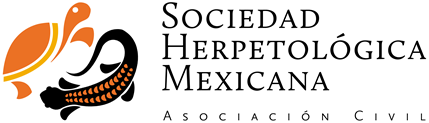 SOLICITUD DE MEMBRESIA Y/O INSCRIPCIÓN A LA XIV REUNIÓN NACIONAL DE HERPETOLOGÍA (2016)APELLIDO PATERNOAPELLIDO MATERNONOMBRE(S)Ocupación:Nivel de estudios:Licenciatura (   )Maestría (   )Doctorado (   )